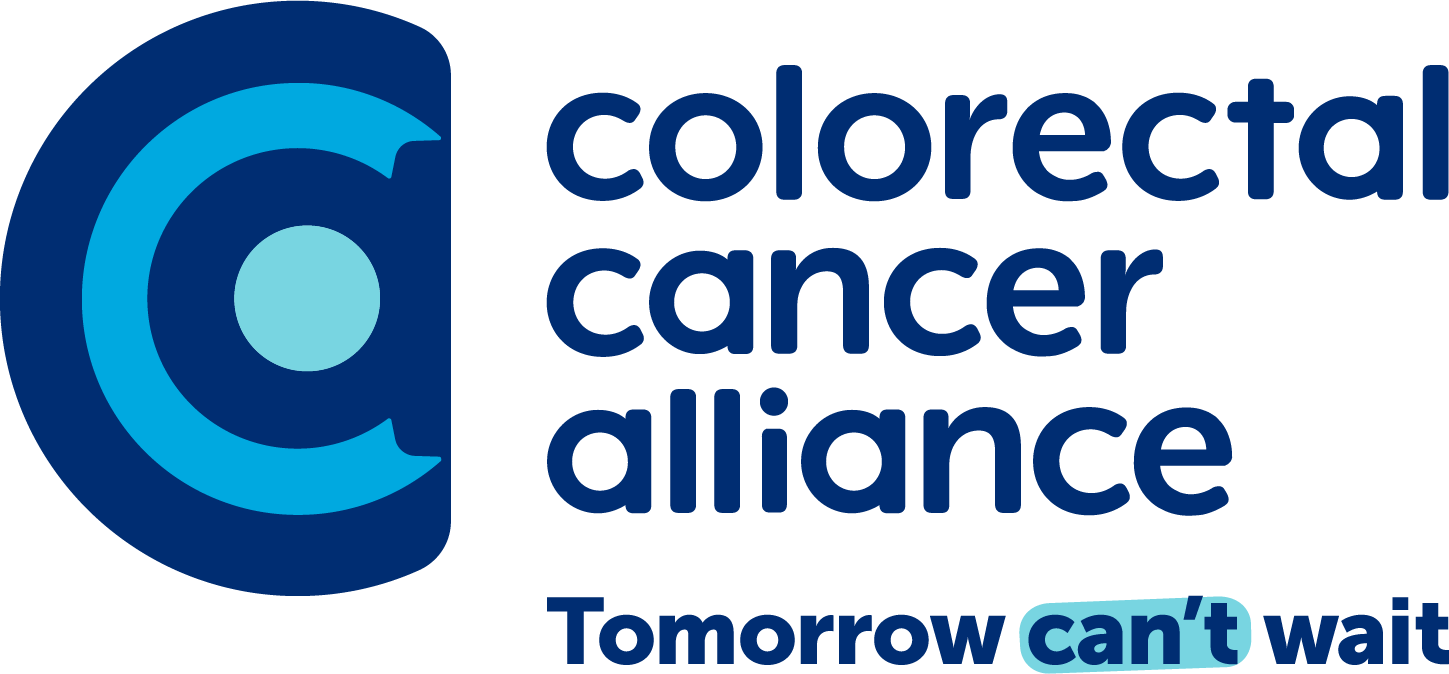 Talking Points / Key MessagingOn Colorectal Cancer:Colorectal cancer, or CRC, refers to colon cancer and rectal cancer.CRC is the second deadliest and fourth most common cancer in the U.S.More than 150,000 people are diagnosed with CRC and more than 50,000 die from the disease each year.The average lifetime risk of colorectal cancer is 1 in 24.Most people are diagnosed with CRC after age 50, but the rate of young-onset CRC, affecting younger people, is rising.  Non-Hispanic Black people have the second highest mortality rate and second-highest incidence rate of CRC in the U.S. American Indian and Alaskan Native communities face the highest mortality and incidence rates. Colorectal cancer often develops without symptoms. When present, symptoms may include: Blood in or on stoolPersistent unusual bowel movements like constipation or diarrheaStomach pain, aches, or cramps that don’t go awayLosing weight for no reason Colorectal cancer starts as an abnormal tissue growth, which is called a polyp, inside the colon or rectum. With the help of screening tests, doctors can find polyps and remove them, which prevents colorectal cancer from developing.Colorectal cancer found early has a 91% survival rate. On Screening:Colorectal cancer is highly preventable with on-time, routine screening. Screening should begin at age 45 for people at average risk.People at higher risk may need to get screened earlier. They should speak with a healthcare provider about when to get checked. Conditions that increase risk include: Inflammatory bowel diseases such as Crohn’s disease or ulcerative colitis A personal or family history of colorectal cancer or colorectal polyps A genetic syndrome such as familial adenomatous polyposis (FAP) or hereditary non-polyposis colorectal cancer (Lynch syndrome) Most people have screening options, including colonoscopy, stool-DNA, and FIT (fecal immunochemical test). Some screening options can be completed at home. An abnormal/positive stool-DNA or FIT result requires a follow-up colonoscopy. Visit quiz.getscreened.org for a free personalized screening recommendation based on your individual risk factors. On the Colorectal Cancer Alliance:The Colorectal Cancer Alliance exists to end colorectal cancer in our lifetime.The Alliance advocates for prevention, magnifies patient support, and accelerates research to end this disease. The Alliance empowers a nation of passionate and determined allies to prevent, treat, and overcome colorectal cancer in their lives and communities. The Alliance is the largest, oldest, and leading national nonprofit dedicated to this disease.The Alliance was founded in 1999 by a group of more than 40 patients and caregivers who saw a need for support in the colorectal cancer community.At the Alliance, colorectal cancer is personal. We are patients, caregivers, family members, and advocates. The Alliance takes a comprehensive, patient-centered approach to ending colorectal cancer.Learn more about the Colorectal Cancer Alliance at ccalliance.org. 